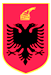 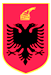 REPUBLIKA E SHQIPERISEKOMISIONI QENDROR I ZGJEDHJEVEV E N D I MPËR DHËNIEN E MANDATIT TË DEPUTETIT TË KUVENDIT TË SHQIPËRISË, KANDIDATIT TË LISTËS SHUMEMËRORE TË PARTISË DEMOKRATIKE, QARKU KUKËS, PËR PLOTËSIMIN E VAKANCËS SË NJOFTUAR NGA KUVENDI I SHQIPËRISËKomisioni Qendror i Zgjedhjeve në mbledhjen e datës  12.03.2019, me pjesëmarrjen e:Klement		ZGURI -		KryetarDenar 		BIBA -			Zv/KryetarBledar		SKËNDERI-		AnëtarEdlira		JORGAQI-		AnëtareRezarta		BITRI- 		AnëtareShqyrtoi çështjen me Objekt: 	Për dhënien e mandatit të deputetit të Kuvendit të Shqipërisë, kandidatit të listës shumemërore të Partisë Demokratike, Qarku Kukës, për plotësimin e vakancës së njoftuar nga Kuvendi i Shqipërisë, pas dorëheqjes nga mandati i deputetit, z.Flamur Dalif Noka.Kërkues: 		Kuvendi i Republikës së Shqipërisë.Baza Ligjore: 	Neni 23, pika 1, germa a, neni 164, pika 2, i ligjit nr. 10019, datë 29.12.2008 “Kodi Zgjedhor i Republikës së Shqipërisë” i ndryshuar. Komisioni Qendror i Zgjedhjeve pasi shqyrtoi dokumentacionin e paraqitur dhe dëgjoi diskutimet e përfaqësuesve të partive politike,VËRENNëpërmjet shkresës nr.792/1 prot., datë 25.02.2019, drejtuar Komisionit Qendror të Zgjedhjeve, Sekretari  Përgjithshëm i Kuvendit, z. Genci Gjonçaj, njofton krijimin e vakancave në Kuvendin e Shqipërisë, për shkak të përfundimit të parakohshëm të mandatit të deputetëve                të zonës zgjedhore, Qarku Kukës, të subjektit politik Partia Demokratike.Neni 164 i Kodit Zgjedhor përcakton se në rast të ndërprerjes së mandatit të deputetit,    Kuvendi njofton Komisionin Qendror të Zgjedhjeve, për krijimin e vakancës në Kuvendin e Shqipërisë dhe Komisioni Qendror i Zgjedhjeve merr vendim për dhënien e mandatit, kandidatit të radhës në listën shumemërore, të së njëjtës parti politike në zonën zgjedhore përkatëse, regjistruar sipas nenit 67 të Kodit Zgjedhor. Komisioni Qendror i Zgjedhjeve me vendimin nr.555, datë 26.07.2017, shpalli rezultatin përfundimtar të zgjedhjeve për Kuvendin e Shqipërisë datë 25.06.2017, si dhe miratoi listën emërore të deputetëve të zgjedhur për çdo subjekt për çdo zonë zgjedhore. Sipas vendimit të sipërcituar Partia Demokratike, për zonën zgjedhore Qarku Kukës, për zgjedhjet për Kuvendin e Shqipërisë të datës 25 Qershor 2017, ka fituar 2 (dy) mandate dhe kandidatët fitues nga lista shumemërore e Partisë Demokratike, Qarku Kukës, është  numëri rendor 1 (një) z.Flamur Dalif Noka dhe numëri rendor 2 (dy) z.Isuf Zenel Çela.Rezulton se lista shumemërore e Partisë Demokratike, Qarku Kukës, nuk i plotëson të gjitha kriteret e përcaktuara në nenin 67 të Kodit Zgjedhor, duke përfshirë dhe kriterin e gjinisë, duke mos patur tridhjetë për qind të listës shumemërore nga secila gjini. KQZ me vendimin nr.566, datë 05.10.2017 vendosi sanksionin administrativ gjobë në masën 12.000.000 (dymbëdhjetë) milion lekë ndaj Partisë Demokratike. Në bazë të nenit 175, pika 2 të Kodit Zgjedhor, KQZ në rast vakance të krijuar në mandatet e fituara nga lista shumemërore e Partisë Demokratike, në Zonën Zgjedhore Qarku Kukës, duhet të zbatonte dhe sanksionin plotësues, duke zëvendësuar vakancën e krijuar me kandidatin e radhës nga gjinia më pak e përfaqësuar.KQZ me vendimin nr. 338, datë 30.05.2017 “Për miratimin e listave shumemërore të Partisë Demokratike, për zgjedhjet për Kuvendin e Shqipërisë 2017”, ka miratuar listën shumemërore të Partisë Demokratike për 12 zonat zgjedhore, së bashku me deklaratat Model 03, për vendet sipas kuotës gjinore të listës shumemërore për çdo zonë zgjedhore. Sipas Deklaratës Model 03, rezulton se gjinia femërore, si gjinia më pak e përfaqësuar ne listën shumemërore Qarku Kukës, nuk ka asnjë kandidat femër. Në mbështetje të nenit 164 pika 2, (fjalia e fundit) duke qenë se lista nuk ka kandidatë të gjinisë femërore, KQZ nuk mund të zbatojë sanksionin plotësues.Në bazë të nenit 164 të Kodit Zgjedhor, kandidati vijues nga lista shumemërore e Partisë Demokratike, për zgjedhjet për Kuvendin e Shqipërisë të vitit 2017, Qarku Kukës, të cilit i kalon mandati i deputetit, ështe kandidati për Deputet me numër rendor 3 (tre), z.Alban Jonuz Zeneli.Referuar nenit 11 të ligjit nr.138/2015, “Për garantimin e integritetit të personave që zgjidhen, emërohen ose ushtrojnë funksione publike”, vetëdeklarimi dhe verifikimi i kushteve të të dhënave në përputhje me këtë ligj, kryhet për çdo kandidat të listës shumemërore për zgjedhjet pararendëse, për Kuvendin e Shqipërisë, të cilit i takon të marrë mandatin e deputetit për vendin vakant, sipas Kodit Zgjedhor.Z.Alban Jonuz Zeneli, referuar ligjit nr.138/2015 "Për garantimin e integritetit të personave që zgjidhen, emërohen ose ushtrojnë funksione publike", ka depozituar në Komisionin Qendror të Zgjedhjeve më datë 11.03.2019, formularin e vetëdeklarimit me numër unik 2116. Nga verifikimi i të dhënave në formularin e vetëdeklarimit, të z.Alban Jonuz Zeneli, rezulton se: ka deklaruar dënime penale:Vendimi nr.42, datë 20.08.1992 dënuar me 6 (gjashtë) muaj burgim, për veprën penale të parashikuar në nenin 81 të Kodit Penal “Shkelje e rregullave të qarkullimit rrugor”, Dënuar me datë 07.07.1996 me 30.000 (tridhjetë mijë) lekë gjobë për veprën penale, “Kundërshtim i punonjësit të policisë së rendit publik”, të parashikuar nga nenet 236 dhe 274 të Kodit Penal. Në zbatim të ligjit nr.138/2015 "Për garantimin e integritetit të personave që zgjidhen, emërohen ose ushtrojnë funksione publike" dhe Kreut V, pika 2, gërma b dhe pikës 3, germa c, të vendimit të Kuvendit nr.17/2016 “Për përcaktimin e rregullave të detajuara mbi zbatimin e ndalimeve të parashikuara në ligjin nr.138/2015”, Komisioni Qendror i Zgjedhjeve, me shkresën nr.1382 prot., datë 11.03.2019, ka kërkuar informacion nga zyra e gjendjes civile dhe me shkresën nr.1381 prot., datë 11.03.2019, ka kërkuar informacion nga zyra e gjendjes gjyqësore, për kandidatin për Deputet, Qarku Kukës, për Kuvendin e Shqipërisë, z.Alban Jonuz Zeneli, që ka dorëzuar formularin e vetëdeklarimit në Komisionin Qendror të Zgjedhjeve, si dhe ka bërë publikimin e formularit të vëtëdeklarimit në faqen zyrtare të internetitNë përgjigje të shkresës nr.1381 prot., datë 11.03.2019 zyra e gjendjes gjyqësore ka dërguar në Komisionin Qendror të Zgjedhjeve, verifikimin e gjendjes gjyqësore për kandidatin për Deputet, Qarku Kukës, për Kuvendin e Shqipërisë, z.Alban Jonuz Zeneli.Drejtoria e Përgjithshme e Gjendjes Civile nuk ka kthyer ende përgjigje kërkesës tonë.Referuar germës ç, të pikës 1 të nenit 2, të ligjit nr.138/2015 "Për garantimin e integritetit të personave që zgjidhen, emërohen ose ushtrojnë funksione publike", ndalimet për kandidimin, zgjedhjen apo ushtrimin e funksionit zbatohen ndaj personave të cilët janë dënuar me burgim me vendim të formës së prerë për kryerjen me dashje të një krimi kur janë dënuar me jo më pak së 6 (gjashtë) muaj burgim. Ligji nr.138/2015 "Për garantimin e integritetit të personave që zgjidhen, emërohen ose ushtrojnë funksione publike", në nenin 4 të tij parashikon dhe periudhën gjatë të cilës zbatohen dispozitat e këtij ligji për ndalimin, kandidimin, zgjedhjen apo ushtrimin e funksionit, në varësi të llojit të veprës penale të deklaruar. Sipas nenit 4 të ligjit të sipërcituar.....4. Për personat që parashikohen nga shkronja “ç”, e pikës 1, të nenit 2, të këtij ligji, ndalimi zgjat nga momenti i përfundimit të dënimit me burg, sipas vendimit gjyqësor të formës së prerë, deri në momentin e rehabilitimit, sipas nenit 69 të Kodit Penal. Z.Alban Jonuz Zeneli për veprën penale, “Shkeljes së Rregullave të Qarkullimit rrugor”, parashikuar nga neni 290/1, i Kodit Penal, për të cilën kandidati është dënuar 6 (gjashtë) muaj burg është rehabilituar sipas nenit 69/b të Kodit Penal. Në këtë rast kjo e dhënë nuk përbën shkak sipas germës ç, pika 1, neni 2 i ligjit 138/2015, për shpalljen e pavlefshmërisë së mandatit dhe ndërprerjen e mandatit, pasi ka përfunduar periudha e ndalimit.Nga verifikimi i dokumentacionit (të dhënave në formularin e vetëdeklarimit dhe vërtetimit të gjendjes gjyqësore) sipas gërmës ç, pika 1, neni 2, pika 4, neni 4 i ligjit 138/2015, rrethanat e paraqitura nga z.Alban Jonuz Zeneli nuk përfshihet në kushtet e ndalimeve për kandidim dhe për t’u zgjedhur në funksionin e deputetit.Për sa më sipër, mandati i ndërprerë i përket kandidadit të radhës në listën shumemërore të Partisë Demokratike, në zonën zgjedhore Qarku Kukës, i renditur me numër rendor 3 (tre),                 z.Alban Jonuz Zeneli.PËR KËTO ARSYE:Komisioni Qendror i Zgjedhjeve, mbështetur në nenin 23, pika 1, germa a dhe nenin 164,          të ligjit nr.10019, datë 29.12.2008 “Kodi Zgjedhor i Republikës së Shqipërisë” i ndryshuar,VEND0SI:T’i japë mandatin e deputetit të Kuvendit të Republikës së Shqipërisë, kandidatit të radhës në listën shumemërore të Partisë Demokratike, Qarku Kukës, z.Alban Jonuz Zeneli.Ky vendim hyn në fuqi menjëherë dhe botohet në Fletoren Zyrtare.Kundёr kёtij vendimi mund tё bёhet ankim nё Kolegjin Zgjedhor, pranё Gjykatës sё Apelit Tiranё, brenda 5 (pesë) ditёve nga shpallja e kёtij vendimi.Klement		ZGURI -		KryetarDenar 		BIBA -		Zv/KryetarBledar		SKËNDERI-		AnëtarEdlira			JORGAQI-		AnëtareRezarta		BITRI-		Anëtare